PREDSEDA NÁRODNEJ RADY SLOVENSKEJ REPUBLIKYČíslo: CRD-2512/2022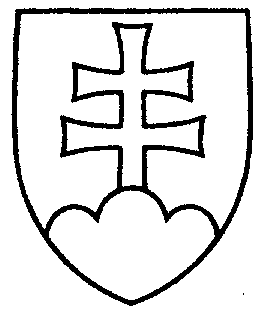 1374ROZHODNUTIEPREDSEDU NÁRODNEJ RADY SLOVENSKEJ REPUBLIKYzo 14. novembra 2022o pridelení návrhu zákona, podaného poslancami Národnej rady Slovenskej republiky na prerokovanie výboru Národnej rady Slovenskej republiky	N a v r h u j e m	Národnej rade Slovenskej republiky	A.  p r i d e l i ť	návrh poslancov Národnej rady Slovenskej republiky Vladimíry MARCINKOVEJ, Márie KOLÍKOVEJ, Jána BENČÍKA, Mariána VISKUPIČA a Vladimíra LEDECKÉHO na   vydanie  zákona,  ktorým   sa mení a dopĺňa  zákon č. 301/2005 Z. z. Trestný poriadok v znení neskorších predpisov a ktorým sa mení a dopĺňa zákon č. 274/2017 Z. z. o obetiach trestných činov a o zmene a doplnení niektorých zákonov v znení neskorších predpisov (tlač 1316), doručený 
11. novembra 2022	na prerokovanie	Ústavnoprávnemu výboru Národnej rady Slovenskej republiky;	B.  u r č i ť 	 a) k návrhu zákona ako gestorský Ústavnoprávny výbor Národnej rady Slovenskej republiky, 	 b) lehotu na prerokovanie návrhu zákona v druhom čítaní v gestorskom výbore 
do 30. januára 2023.Boris   K o l l á r   v. r.